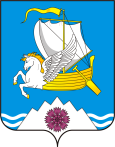          В соответствии со статьей 46 Градостроительного кодекса РФ, руководствуясь Уставом муниципального образования                                                                                                                                                                                  Переволоцкий район Оренбургской области  и на основании заявления  начальника управления землеустроительных работ ООО  «СамараНИПИнефть»  Д.В. Клименко от 06.12.2019  №  ИСХ-ПИР-22344:         1.Разрешить разработать ООО  «СамараНИПИнефть»    проект планировки территории совмещенного с проектом межевания территории для  проектирования и строительства  объекта АО «Оренбургнефть»: 6066П «Строительство водовода высокого давления ВРП-2-ВРП-5 Вахитовского месторождения», расположенному на землях  муниципального образования  Кичкасский  сельсовет  Переволоцкого района Оренбургской области, за счет средств заявителя.         2. Объект АО «Оренбургнефть»: 6066П «Строительство водовода высокого давления ВРП-2-ВРП-5 Вахитовского месторождения», расположенному на землях  муниципального образования  Кичкасский  сельсовет  Переволоцкого района Оренбургской области,                                                                                                                располагается в границах  кадастровых  кварталов  56:23:0704001, 56:23:0709002.         3.Порядок подготовки и содержания проекта планировки территории, предусматривающий размещение одного или нескольких объектов  межевания территории для проектирования и строительства объекта  АО «Оренбургнефть»: 6066П «Строительство водовода высокого давления ВРП-2-ВРП-5 Вахитовского месторождения», расположенному на землях  муниципального образования  Кичкасский  сельсовет  Переволоцкого района Оренбургской области, осуществляется в соответствии с постановлением Правительства РФ от 12.05.2017  № 564 «Об утверждении положения о составе и содержании проектов планировки линейных объектов».          4. Сроки подготовки документации по планировке территории, совмещенного с проектом межевания территории:         -начало - с даты утверждения данного постановления «О разрешении разработки проекта планировки территории совмещенного с проектом межевания территории для   проектирования и строительства  объекта  АО «Оренбургнефть»: 6066П «Строительство водовода высокого давления ВРП-2-ВРП-5 Вахитовского месторождения», расположенному на землях  муниципального образования  Кичкасский  сельсовет  Переволоцкого района Оренбургской области;          -окончание - сроки не ограничены.        5. Контроль за исполнением данного постановления возложить на заместителя главы администрации района по оперативному управлению и экономическим вопросам  Ермоша А.В.6. Постановление вступает в силу со дня его опубликования в газете «Светлый путь» и подлежит размещению на официальных сайтах Переволоцкого района, Кичкасского сельсовета  Переволоцкого района Оренбургской области.Глава района                                                                                     Н.И. Сорокин                                                                                                                                                                                                                                                                                                                                                                                                                                                                                                                                                                                                                                                                                                                                                                                                                                                                                                                                                                                                                                                                                                                                                                                                                                                                                                                                                                                                                                                                                                                                                                                                                                                                                                                                                                                                                                                                                                                                                                                                                                                                                                                                                                                                                                                                                                                                                                                                                                                                                                                                                                                                                                                                                                                                                                                                                                                                                                                                                                                                                                                                                                                                                                                                                                                                                                                                                                                                                                                                                                                                                                                                                                                                                                                                                                                                                                                                                                                                                                                                                                                                                                                                                                                                                                                                                                                                                                                                                                                                                                                                                                                                                                                                                                                                                                                                                                                                                                                                                                                                                                                                                                                                                                                                                                                                                                                                                                                                                                                                                                                                                                                                                                                                                                                                                                                                                                                                                                                                                                                                                                                                                                                                                                                                                                                                                                                                                                                                                                                                                                                                                                                                                                                                                                                                                                                                                                                                                                                                                                                                                                                                                                                                                                                                                                                                                                                                                                                                                                                                                                                                                                                                                                                                                                                                                                                                                                                                                                                                                                                                                                                                                                                                                                                                                                                                                                                                                                                                                                                                                                                                                                                                                                                                                                                                                                                                                                                                                                                                                                                                                                                                                                                                                                                                                                                                                                                                                                                                                                                                                                                                                                                                                                                                                                                                                                                                                                                                                                                                                                                                                                                                                                                                                                                                                                                                                                                                                                                                                                                                                                                                                                                                                                                                                                                                                                                                                                                                                                                                                                                                                                                                                                                                                                                                                                                                                                                                                                                                                                                                                                                                                                                                                                                                                                                                                                                                                                                                                                                                                                                                                                                                                                                                                                                                                                                                                                                                                                                                                                                                                                                                                                                                                                                                                                                                                                                                                                                                                                                                                                                                                                                                                                                                                                                                                                                                                                                                                                                                                                                                                                                                                                                                                                                                                                                                                                                                                                                                                                                                                                                                                                                                                                                                                                                                                                                                                                                                                                                                                                                                                                                                                                                                                                                                                                                                                                                                                                                                                                                                                                                                                                                                                                                                                                                                                                                                                                                                                                                                                                                                                                                                                                                                                                                                                                                                                                                                                                                                                                                                                                                                                                                                                                                                                                                                                                                                                                                                                                                                                                                                                                                                                                                                                                                                                                                                                                                                                                                                                                                                                                                                                                                                                                                                                                                                                                Разослано: Ермошу А.В, отделу по архитектуре, капитальному строительству и инвестиция, МО Кичкасский  сельсовет, АО «Оренбургнефть», ООО «СамараНИПИнефть», редакции газеты «Светлый путь», Потапову А.А, прокурору. АДМИНИСТРАЦИЯПЕРЕВОЛОЦКОГО РАЙОНАОРЕНБУРГСКОЙ ОБЛАСТИПОСТАНОВЛЕНИЕ                                  27.01.2020  №  33-пО разрешении разработки проекта планировки территории совмещенного с проектом межевания территории для  проектирования и строительства  объекта АО «Оренбургнефть»: 6066П «Строительство водовода высокого давления ВРП-2-ВРП-5 Вахитовского месторождения» 